L'association a pour objectif de maintenir (et d'inciter à l'installation) les exploitations, de proximité, pratiquant l'agriculture biologique : fournissant des produits de qualité, de saison, variés, écologiquement sains et socialement équitables. Comment ? Les consom'acteurs préfinancent une partie des productions et acceptent les aléas auxquels celles-ci sont soumises (et donc l'éventuel report de certaines distributions). En s’engageant par la signature de ce contrat, producteurs et consom'acteurs dépassent le simple rapport commercial : ils deviennent partenaires.Engagement du consom'acteur :Le consom’acteur s'engage à participer activement à la vie de l'association (permanences, visites). Un planning des permanences est consultable sur le lieu de distributionEn cas d'absence imprévue, le consom'acteur peut faire retirer son lait par une personne de son choix (même non adhérente à l'AMAPP).Nota : les commandes non prises seront perdues et non rembourséesIl s’engage à payer à l'avance le lait par chèques ou en espèce.Engagement des producteurs  : en conversion Bureau Véritas Ils s’engagent à produire dans la transparence et à ouvrir l’exploitation aux visites des consom'acteurs de l'AmappIls s'engagent à vous servir régulièrement, aux jours et aux heures indiquésIls s'engagent à communiquer les informations sur leur production via le bulletin de liaison de l'AmappIls s'engagent à tenir compte des remarques faites par les consom'acteurs tant sur la qualité des produits que sur les variétés proposées.RésiliationLa résiliation est possible mais sans garantir le remboursement des mensualités restantes.Le présent contrat est enregistré si le consom'acteur et le producteur sont à jour de leur cotisation à l'AMAPP  des Maillotins.Le fonctionnementLes nouveaux inscrits à l'Amapp pourront signer un contrat d'essai pour une période d'un mois au maximum. La signature de la période d'essai se fait en début de mois sur le lieu de distribution. La distribution est assurée par le producteur.La distributionElle aura lieu les vendredisN.B. : Pour transporter votre lait, apportez vos bouteilles, merci.Le lait cru entier de vache se conserve au réfrigérateur à une température entre 0° et 4° et est à consommer dans les 3 jours, il est préférable de le faire bouillir.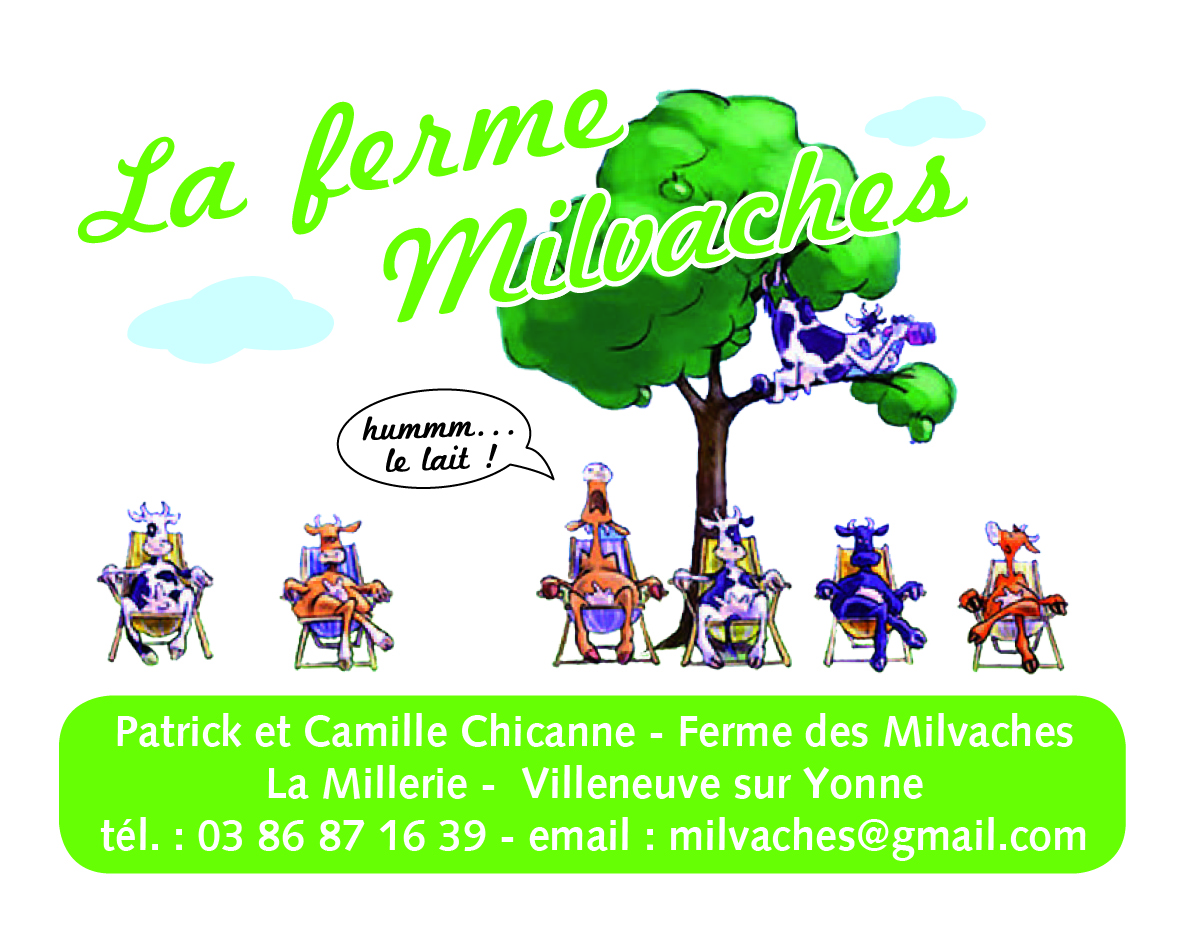 Le Consom'Acteur :.......................................................Adresse :…………………………………..……….………………………………..…………………...Téléphone :……………………………………..….Courriel :………………………………………..….Tuteur/trice: Contenu du contrat : mai,Juin, juillet, août, septembreLe Consom'Acteur :.......................................................Adresse :…………………………………..……….………………………………..…………………...Téléphone :……………………………………..….Courriel :………………………………………..….Tuteur/trice: Contenu du contrat : mai,Juin, juillet, août, septembreLe Consom'Acteur :.......................................................Adresse :…………………………………..……….………………………………..…………………...Téléphone :……………………………………..….Courriel :………………………………………..….Tuteur/trice: Contenu du contrat : mai,Juin, juillet, août, septembreLe Consom'Acteur :.......................................................Adresse :…………………………………..……….………………………………..…………………...Téléphone :……………………………………..….Courriel :………………………………………..….Tuteur/trice: Contenu du contrat : mai,Juin, juillet, août, septembreLe Consom'Acteur :.......................................................Adresse :…………………………………..……….………………………………..…………………...Téléphone :……………………………………..….Courriel :………………………………………..….Tuteur/trice: Contenu du contrat : mai,Juin, juillet, août, septembreLe Consom'Acteur :.......................................................Adresse :…………………………………..……….………………………………..…………………...Téléphone :……………………………………..….Courriel :………………………………………..….Tuteur/trice: Contenu du contrat : mai,Juin, juillet, août, septembreLe Consom'Acteur :.......................................................Adresse :…………………………………..……….………………………………..…………………...Téléphone :……………………………………..….Courriel :………………………………………..….Tuteur/trice: Contenu du contrat : mai,Juin, juillet, août, septembreLe Consom'Acteur :.......................................................Adresse :…………………………………..……….………………………………..…………………...Téléphone :……………………………………..….Courriel :………………………………………..….Tuteur/trice: Contenu du contrat : mai,Juin, juillet, août, septembreLe Consom'Acteur :.......................................................Adresse :…………………………………..……….………………………………..…………………...Téléphone :……………………………………..….Courriel :………………………………………..….Tuteur/trice: Contenu du contrat : mai,Juin, juillet, août, septembreLe Consom'Acteur :.......................................................Adresse :…………………………………..……….………………………………..…………………...Téléphone :……………………………………..….Courriel :………………………………………..….Tuteur/trice: Contenu du contrat : mai,Juin, juillet, août, septembreLe Consom'Acteur :.......................................................Adresse :…………………………………..……….………………………………..…………………...Téléphone :……………………………………..….Courriel :………………………………………..….Tuteur/trice: Contenu du contrat : mai,Juin, juillet, août, septembreLe Consom'Acteur :.......................................................Adresse :…………………………………..……….………………………………..…………………...Téléphone :……………………………………..….Courriel :………………………………………..….Tuteur/trice: Contenu du contrat : mai,Juin, juillet, août, septembreLe Consom'Acteur :.......................................................Adresse :…………………………………..……….………………………………..…………………...Téléphone :……………………………………..….Courriel :………………………………………..….Tuteur/trice: Contenu du contrat : mai,Juin, juillet, août, septembreLe Consom'Acteur :.......................................................Adresse :…………………………………..……….………………………………..…………………...Téléphone :……………………………………..….Courriel :………………………………………..….Tuteur/trice: Contenu du contrat : mai,Juin, juillet, août, septembreLe Consom'Acteur :.......................................................Adresse :…………………………………..……….………………………………..…………………...Téléphone :……………………………………..….Courriel :………………………………………..….Tuteur/trice: Contenu du contrat : mai,Juin, juillet, août, septembreMAI/JUIN31/057/0614/0621/0628/0628/06TOTALTOTALMAI/JUINPrixPrixQtéQtéQtéQtéQtéQtéQtéMontantLait cru1,10 €1,10 €chèque/espèceschèque/espèceschèque/espèceschèque/espèceschèque/espèceschèque/espèceschèque/espèceschèque/espèceschèque/espèceschèque/espècesJUILLET55121926TOTALTOTALJUILLETPrixQtéQtéQtéQtéQtéQtéMontantLait cru1,10 €chèque/espèceschèque/espèceschèque/espèceschèque/espèceschèque/espèceschèque/espèceschèque/espèceschèque/espèceschèque/espèceschèque/espècesAoût22916233030TOTALTOTALAoûtPrixQtéQtéQtéQtéQtéQtéQtéQtéMontantLait cru1,10 €chèque/espèces chèque/espèces chèque/espèces chèque/espèces chèque/espèces chèque/espèces chèque/espèces chèque/espèces chèque/espèces chèque/espèces Septembre66132027TOTALTOTALSeptembrePrixQtéQtéQtéQtéQtéQtéMontantLait cru1,10 €chèque/espèceschèque/espèceschèque/espèceschèque/espèceschèque/espèceschèque/espèceschèque/espèceschèque/espèceschèque/espèceschèque/espècesSignatures*, précédées de la date et de la mention « lu et approuvé »Producteur	Consom’ActeurSignatures*, précédées de la date et de la mention « lu et approuvé »Producteur	Consom’ActeurSignatures*, précédées de la date et de la mention « lu et approuvé »Producteur	Consom’ActeurSignatures*, précédées de la date et de la mention « lu et approuvé »Producteur	Consom’ActeurSignatures*, précédées de la date et de la mention « lu et approuvé »Producteur	Consom’ActeurSignatures*, précédées de la date et de la mention « lu et approuvé »Producteur	Consom’ActeurSignatures*, précédées de la date et de la mention « lu et approuvé »Producteur	Consom’ActeurSignatures*, précédées de la date et de la mention « lu et approuvé »Producteur	Consom’ActeurSignatures*, précédées de la date et de la mention « lu et approuvé »Producteur	Consom’ActeurSignatures*, précédées de la date et de la mention « lu et approuvé »Producteur	Consom’ActeurSignatures*, précédées de la date et de la mention « lu et approuvé »Producteur	Consom’ActeurSignatures*, précédées de la date et de la mention « lu et approuvé »Producteur	Consom’ActeurSignatures*, précédées de la date et de la mention « lu et approuvé »Producteur	Consom’Acteur